Publicado en Madrid el 31/07/2020 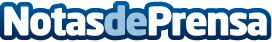 La abogada María Jesús Barreñada ofrece asistencia jurídica con grandes descuentos a PYMES y a profesionales de nuestro país afectados por la crisis"La solidaridad de los sanitarios y el compromiso de la sociedad, salva vidas; la solidaridad de Are2 Abogados salva a tu empresa y a tu economía"; con estos principios como bandera, María Jesús Barreñada expresaba su generosidad, ofreciendo asistencia jurídica gratuita a PYMES y profesionales de nuestro país, que se vieron afectados por el confinamiento y la consecuente crisis. María Jesús Barreñada es Presidenta del aclamado bufete Are2 Abogados en MadridDatos de contacto:Redacción915472525Nota de prensa publicada en: https://www.notasdeprensa.es/la-abogada-maria-jesus-barrenada-ofrece_1 Categorias: Nacional Derecho Finanzas Madrid Emprendedores http://www.notasdeprensa.es